ATZINUMS Nr. 22/10-3.9/28par atbilstību ugunsdrošības prasībāmAtzinums iesniegšanai derīgs sešus mēnešus.Atzinumu var apstrīdēt viena mēneša laikā no tā spēkā stāšanās dienas augstākstāvošai amatpersonai:Atzinumu saņēmu:20____. gada ___. ___________DOKUMENTS PARAKSTĪTS AR DROŠU ELEKTRONISKO PARAKSTU UN SATURLAIKA ZĪMOGU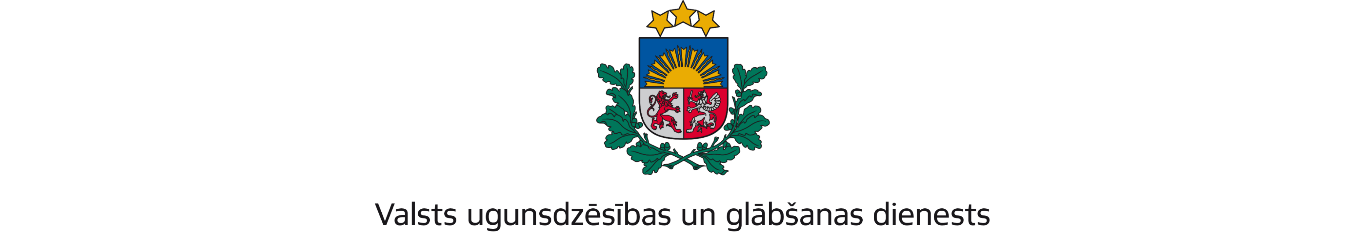 VIDZEMES REĢIONA PĀRVALDETērbatas iela 9, Valmiera, Valmieras novads, LV-4202; tālr.: 64233468; e-pasts: vidzeme@vugd.gov.lv; www.vugd.gov.lvMadonaSIA “Tava nometne”(izdošanas vieta)(juridiskās personas nosaukums vai fiziskās personas vārds, uzvārds)17.04.2024.Reģistrācijas Nr. 45403049560(datums)(juridiskās personas reģistrācijas numurs)Viestura iela 31-34, Jēkabpils, Jēkabpils novads, LV-5201(juridiskās vai fiziskās personas adrese)1.Apsekots: atpūtas kompleksa “Ezernieki” trīs ēkas (kadastra Nr.70580190056010;Nr.70580190056012 un Nr.70580190056001).(apsekoto būvju, ēku vai telpu nosaukums)2.Adrese: “Ezernieki”, Indrānu pagasts, Madonas novads, LV-4826.3.Īpašnieks (valdītājs): A/S “Latvijas valsts meži”, (juridiskās personas nosaukums vai fiziskās personas vārds, uzvārds)reģistrācijas Nr.40003466281, Vaiņodes iela 1, Rīga, LV-1004.(juridiskās personas reģistrācijas numurs un adrese vai fiziskās personas adrese)4.Iesniegtie dokumenti: nometnes vadītājas Lambas Zandas (nometņu vadītāja apliecības Nr.SP 000223) iesniegums. Valsts ugunsdzēsības un glābšanas dienesta Vidzemesreģiona pārvaldē reģistrēts 2024.gada 28.martā ar Nr.22/10-1.4/151.5.Apsekoto būvju, ēku vai telpu raksturojums: divas divstāvu ēkas (viesu izmitināšanai)un trīsstāvu administrācijas ēka (darbiniekiem un viesu izmitināšanai). Visas trīs ēkasaprīkotas ar automātisko ugunsgrēka atklāšanas un trauksmes signalizācijas sistēmu unnodrošinātas ar ugunsdzēsības aparātiem. Evakuācijas ceļi ir brīvi un izejas durvis irviegli atveramas no telpu iekšpuses. Koplietošanas telpās un telpās, kur paredzēta nakšņošana, izvietoti evakuācijas plāni.6.Pārbaudes laikā konstatētie ugunsdrošības prasību pārkāpumi: nav konstatēti.7.Slēdziens: atbilst ugunsdrošības prasībām.8.Atzinums izdots saskaņā ar: Ministru kabineta 2009.gada 1.septembra noteikumu Nr.981 “Bērnu nometņu organizēšanas un darbības kārtība” 8.5.apakšpunkta prasībām.(normatīvais akts un punkts saskaņā ar kuru izdots atzinums)9.Atzinumu paredzēts iesniegt: Valsts izglītības satura centram.(iestādes vai institūcijas nosaukums, kur paredzēts iesniegt atzinumu)Valsts ugunsdzēsības un glābšanas dienesta Vidzemes reģiona pārvaldes priekšniekam, Tērbatas ielā 9, Valmierā, Valmieras novadā, LV-4202.(amatpersonas amats un adrese)Valsts ugunsdzēsības un glābšanas dienesta Vidzemes reģiona pārvaldes Ugunsdrošības uzraudzības un civilās aizsardzības nodaļas inspektorsD. Stūris(amatpersonas amats)(paraksts)(v. uzvārds)(juridiskās personas pārstāvja amats, vārds, uzvārds vai fiziskās personas vārds, uzvārds; vai atzīme par nosūtīšanu)(paraksts)